Op 15 juni 2021 werd een protocolakkoord tussen Minister Beke en de sociale partnersondertekend. Dit akkoord voorziet in 202,16 bijkomende voltijdsequivalenten die worden  ingezet binnen de MFC's.  De inzet van de bijkomende personeelsmiddelen wordt besproken en opgevolgd in het lokaal sociaal overleg. Hierbij zal rekening worden gehouden met de context en de doelstellingen van de jobcreatie in het kader van VIA 6. De bijkomende middelen moeten effectief leiden tot een vermindering van de werkdruk van zorg- en hulpverleners en een verbetering van de kwaliteit van hun werk. In verblijf worden ze, waar mogelijk, ook ingezet in functie van kleinere leefgroepen. De inzet van deze bijkomende middelen dient grotendeels, 172,16 VTE, ter versterking van de functieverblijf. De resterende 30 jobs worden ingezet ter versterking van de andere ondersteuningsfuncties.De verdeling van deze middelen werd door de sociale partners in samenspraak uitgewerkt. In hetbijgaand protocol vindt u de uitleg omtrent de gehanteerde criteria.De toekenning van deze VTE gebeurt door een aanpassing van uw personeelspunten in uwindividueel erkenningsbesluit MFC. U ontvangt per bijkomende VTE die u toegewezen wordt 71 personeelspunten. Indien de toekenning minder dan een voltijdsequivalent bedraagt, wordt dit pro rata in punten toegekend.U ontvangt zeer binnenkort in een aparte e-mail informatie over het effect van de verdeling voor uw MFC. Het formele erkenningsbesluit wordt u later overgemaakt. James Van Casteren,Administrateur-generaal 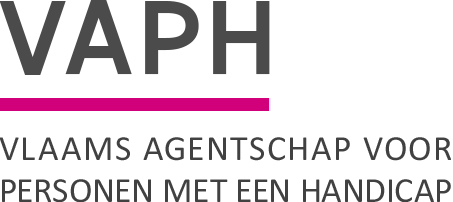 ZenithgebouwKoning Albert II-laan 37
1030 BRUSSELwww.vaph.beINFONOTAZenithgebouwKoning Albert II-laan 37
1030 BRUSSELwww.vaph.beAan: multifunctionele centra (MFC)ZenithgebouwKoning Albert II-laan 37
1030 BRUSSELwww.vaph.be08/07/2021ZenithgebouwKoning Albert II-laan 37
1030 BRUSSELwww.vaph.beINF/21/71ContactpersoonKarlien MuyldermansE-mailavf@vaph.beTelefoonBijlagen1Protocolakkoord VIA 6-middelen binnen de multifunctionelecentraProtocolakkoord VIA 6-middelen binnen de multifunctionelecentra